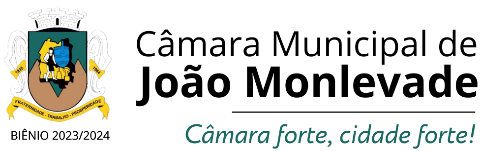 PAUTA DA 144ª REUNIÃO ORDINÁRIA EM 05 DE JUNHO DE 2024.I - ATA.II - CORRESPONDÊNCIAS RECEBIDAS:- Ofícios nºs: 56 a 57, da Assessoria de Governo encaminhando portarias emanadas pelo Executivo;- Oficio nº 060, do Executivo, solicitando devolução do Projeto de Lei nº 1.429/2023, que  Dispõe sobre o Distrito Industrial do Município de João Monlevade, estabelece à instalação de Industrias e comércios e dá outras providências.III - CORRESPONDÊNCIAS EXPEDIDAS:- Ofício nºs 134. encaminhando ao Executivo o expediente deliberado na Sessão Ordinária realizada em 29 de maio de 2024, sendo:- para sanção: - Preposição de Lei n°s.: - 1.465/2024, de iniciativa dos vereadores Belmar Diniz e Thiago Titó - para  providências: - Indicações nºs: - nºs. 487, 489, 490, 510, 511 e 512, sugeridas pelo vereador Revetrie Teixeira; - nºs. 488, 507, 508, 509, 527, 528, 529, 530, sugeridas pelo vereador Pastor Lieberth;- nºs. 491, 492, 493, 494, 495, 513, 514, 515, 516 e 517, sugeridas pelo vereador Fernando Linhares;- nºs. 496, 497, 498, 499, 500, sugeridas pelo vereador Tonhão;- nºs. 501,  518, 519, 520 e 521, vereador Gustavo Maciel; - nºs. 502, 503, 504, 505 e 506, sugeridas pelo vereador Belmar Diniz;- nº. 531, sugerida pelo vereador Leles Pontes.- Ofícios nºs 136 a 141, expressando aos Familiares as condolências desta Casa Legislativa por ocasião dos falecimentos dos senhores (as): Maria Imaculada Ferreira Marcelino, laurentino Pedro dos Reis, Márcio dos Santos, José Felipe Paiva, José Acácio e Isolina das Graças Otaciana. - Oficio nº 142, ao senhor Luciano Domingues Bastos, comunicando outorga de Moção de Aplausos;- Ofício nº 143, ao Executivo, devolvendo Projeto de Lei nº 1.429/2023, que Dispõe sobre o Distrito Industrial do Município de João Monlevade, estabelece à instalação de Industrias e comércios e dá outras providências.IV - ORDEM DO DIA (PROJETOS PARA VOTAÇÃO):EM PRIMEIRO TURNO:PROJETO DE LEI Nº 1.461/2024, de iniciativa dos vereadores Belmar Lacerda Silva Diniz e Bruno Nepomuceno Braga, que regulamenta no âmbito do Município de João Monlevade os dispositivos da Lei Federa nº 13.874, de 20 de setembro de 2019, e da Estadual nº 23.959, de 27 de setembro de 2021, que tratam dos direitos de liberdade econômica, e dá outras providências. EM TURNO ÚNICO: PROJETO DE RESOLUÇÃO Nº 484/2024, de iniciativa do vereador Belmar Lacerda Silva Diniz, que Concede o Título e Cidadão Honorário do Município de João Monlevade ao senhor Eduardo Bastos. V - LEITURA DE PROPOSIÇÕES:PROJETO DE LEI Nº 1.471/2024, de iniciativa do vereador Fernando Linhares Pereira, que Institui a meia-entrada para Policiais Civis, Policiais Militares, Policiais Rodoviário Federal, Guarda Municipal e Bombeiro Militar em eventos culturais, estádios, teatros, sessões de cinema, shows e outros em João Monlevade, e dá outras providências.PROJETO DE LEI Nº 1.472/2024, de iniciativa do vereador Vanderlei Cardoso Miranda, que denomina de “Praça Petrópolis”, a praça a ser construída entre as ruas Chile e Nicarágua no bairro Petrópolis.VI - LEITURA DE ANTEPROJETOS:- Não há.VII - LEITURA DE REQUERIMENTOS:- Não Há.VIII - LEITURA DE INDICAÇÕES:- nº 532, do vereador Belmar Diniz, indicando serviços da operação “Tapa Buracos” e nivelamento de toda extensão da rua Geraldo Antônio, localizada no bairro Carneirinhos;- nº 533, do vereador Belmar Diniz, indicando serviços de coleta de lixo e instalação de uma lixeira móvel na rua Colatina, esquina com a avenida Getúlio Vargas, bairro Santa Bárbara (próximo à pizzaria Bela Roma);- nº 534, do vereador Belmar Diniz, indicando serviços de limpeza, capina e retirada de entulhos na via que dá acesso ao Parque do Areão, bairro de Lourdes;- nº 535, do vereador Belmar Diniz, indicando serviços da operação “Tapa Buracos” na rua Ponte Nova, esquina com José Bicalho Costa, bairro de Lourdes;- nº 536, do vereador Belmar Diniz, indicando que seja notificado proprietário do lote, localizado na rua Ponte Nova, ao lado do número 34, bairro de Lourdes, para capina do local;- nº 537, do vereador Tonhão, indicando instalação de faixas refletivas nos Containers de lixo Orgânico espalhados na cidade, para aumentar segurança veicular e boa visibilidade durante o dia e a noite;- nº 538, do vereador Tonhão, indicando a instalação de lixeira comunitária na rua Matipó, nas proximidades do nº 330, bairro Belmonte;- nº 539, do vereador Tonhão, indicando a complementação do piso, instalação de iluminação e lixeiras (mesmo modelo utilizados em praças) na academia ao ar livre que será implantada na rua Bandeirantes, entrada do bairro São João;- nº 540, do vereador Tonhão, indicando serviços de continuidade do levantamento de meios-fios até o nº 10, da rua Acesita, bairro José Elói;- nº 541, do vereador Tonhão, indicando a instalação de um Container de lixo orgânico na rua Santa Mônica, nº 321, esquina com a rua Santa Maria de Itabira, bairro José Elói; - nº 542, do vereador Rael Alves, indicando a instalação de câmeras de segurança e placa denominada ¨Você está sendo Filmado¨ ( no escadão do bairro Loanda, localizado ao lado do Hotel Marques);- nº 543, do vereador Rael Alves, indicando serviços de reforma de bueiro na rua São Tomás de Aquino, bairro Ernestina Graciana, em frente ao nº 32;- nº 544, do vereador Rael Alves, indicando serviços de asfaltamento na avenida Camburi, bairro Sion do número 444 ao 822;- nº 545, do vereador Rael Alves, indicando serviços de melhorias no sistema de iluminação pública no escadão do bairro Loanda, localizado ao lado do Hotel Marques;-nº 546, do vereador Rael Alves, indicando serviços de limpeza no escadão do hotel Marques, bairro Loanda;- nº 547, do vereador Pastor Lieberth, indicando a substituição da Placa de Identificação da rua E, bairro Tanquinho II;- nº 548, do vereador Pastor Lieberth, indicando a substituição de Placa de Identificação da rua C, bairro Tanquinho II; - nº 549, do vereador Pastor Lieberth, indicando a substituição de Placa de Identificação da rua F, bairro Tanquinho II; - nº 550, do vereador Pastor Lieberth, indicando serviços da operação “Tapa Buracos” ou recapeamento asfáltico na avenida Santa Cruz, nas proximidades do Depósito do Carvão e no trecho que faz divisa com o município de Bela Vista de Minas;- nº 551, do vereador Revetrie Teixeira, indicando serviços de manutenção no Ponto de ônibus na avenida Cândido Dias, nº 1.363, bairro Loanda;- nº 552, do vereador Thiago Titó, indicando a execução dos serviços de um novo recapeamento asfáltico na rua Pedro Aleixo, bairro República.IX - LEITURA DE MOÇÕES: - nº 109, do vereador Gustavo Prandini, Moção de Pesar pelo falecimento da senhora Altair Silva Magalhães, ocorrido em 1º de junho de 2024;- nº 110, dos vereadores Gustavo Maciel e Revetrie Teixeira, Moção de pesar pelo falecimento do senhor Afonso de Azevedo Barros, ocorrido em 03 de junho de 2024;- nº 111, do vereador Vanderlei Miranda, Moção de Aplausos à Empresa Vassouras São José, pelos 30 anos de fundação e por sua contribuição significativa para o mercado;  - nº 112, do vereador Belmar Diniz, Moção de Pesar pelo falecimento da senhora Renata Soares Souza, ocorrido em 04 de junho de 2024.X - VOTAÇÃO DE ANTEPROJETOS:ANTEPROJETO DE LEI Nº 08/2024, de iniciativa do vereador Belmar Lacerda Silva Diniz, que Dispõe sobre a criação do PROJETO REVI VER que prevê a doação de óculos de grau a pessoas de baixa renda no âmbito do município de João Monlevade e dá outras providências.ANTEPROJETO DE LEI Nº 09/2024, de iniciativa do vereador Geraldo Camilo Leles Pontes, que Institui o programa “Em Defesa do Comércio”, no município de João Monlevade e dá outras providências.XI - VOTAÇÃO DE REQUERIMENTOS: Não há.XII - VOTAÇÃO DE INDICAÇÕES:- nº 522, do vereador Belmar Diniz, indicando serviços de limpeza, capina e manutenção no campo do bairro Metalúrgico (ao lado da Fundação Crê-Ser);- nº 523, do vereador Belmar Diniz, indicando serviços de limpeza e capina na rua Aracajú, a partir do nº 122, no bairro Baú;- nº 524, do vereador Belmar Diniz, indicando serviços de instalação de uma lixeira móvel e notifique o proprietário, para que seja feito a limpeza, no lote na rua José Cândido Ferreira, em frente ao nº 50, no bairro Loanda;- nº 525, do vereador Belmar Diniz, indicando serviços de limpeza e construção de um muro ao entorno da Fundação Crê-Ser, localizada na rua Benfica, nº 170, bairro Metalúrgico;- nº 526, do vereador Belmar Diniz, indicando execução do serviço de um espaço pedagógico na fundação Crê-Ser, localizada na rua Benfica, nº 170, bairro Metalúrgico;XIII - VOTAÇÃO DE MOÇÕES:- 99, dos vereadores desta Casa, requerendo o envio à Secretaria de Estado da Educação de MG, de Moção de Apoio  à Greve da Universidade Estadual de Minas Gerais, pela luta em prol da valorização do corpo docente e melhorias na qualidade do ensino público, da autonomia universitária didático-cientifica, administrativa e de gestão financeira e patrimonial. XIV - TRIBUNA POPULAR: - Não há. - TRIBUNA DE VEREADORES: Tempo: (5 minutos para cada Orador).- Gustavo Maciel – REPUBLICANOS;- Gustavo Prandini - PC do B;- Tonhão – PDT;- Bruno Braga – AVANTE;- Belmar Diniz – PT;- Revetrie Teixeira - MDB;- Vanderlei Miranda – PODEMOS;- Dr. Presunto – AVANTE;- Rael Alves – MDB;- Leles Pontes – REPUBLICANOS;- Marquinho Dornelas - REPUBLICANOS;- Pastor Lieberth – PODEMOS;- Thiago Titó – MDB;- Doró da Saúde – AVANTE.XV - TEMPO DE LIDERANÇA: - Conforme Ordem de Inscrição durante a realização da presente Sessão Ordinária.XVI - ASSUNTO RELEVANTE DO DIA:- Conforme registro do Vereador em Livro Próprio durante a realização da presente Sessão Ordinária.XVII - HOMENAGEM:- Entrega do Diploma de “Moção de Aplausos”, de autoria do vereador Gustavo Prandini, ao Restaurante Búfalo Bill, pelos 34 anos da empresa, em reconhecimento pela excelência do serviço prestado na área da gastronomia.Secretaria da Câmara Municipal/2024.